памяткаправила пожарной безопасности на садоводческих участкахУважаемые садоводы! Помните, что самой частой причиной пожара является неосторожное обращение с огнемОсновными причинами пожаров являются:Сжигание сухой травы и мусора;Пользование несправными электроприборами;Неисправность электропроводки;Использование для розжига печей легковоспламеняющихся жидкостей (бензин, керосин и т.п.);Использование самодельных электронагревательных приборов, обогревателей;Разведение открытого огня в сухую ветреную жаркую погоду;Самовольное установление газовых баллонов с нарушением правил безопасности.Необходимо соблюдать следующие правила:Обеспечьте своевременную очистку участков от мусора, опавших листьев, сухой травы;Сжигать траву и мусор рекомендуется в пустых металлических бочках, баках, контейнерах;Обеспечьте каждый участок (строение) емкостью (бочкой) с водой или огнетушителем;Обеспечьте при закрытии дач и садовых домиков на длительное время обесточивание электросети, плотное закрытие вентилей баллонов с газом;Не производите соединения и ответвления электропроводов при помощи скруток.Телефон службы спасения  01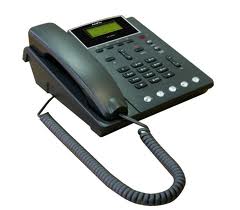        Для сотовых 112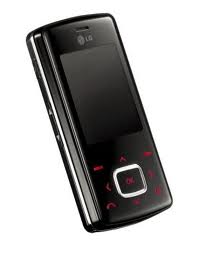 